Reading Task 2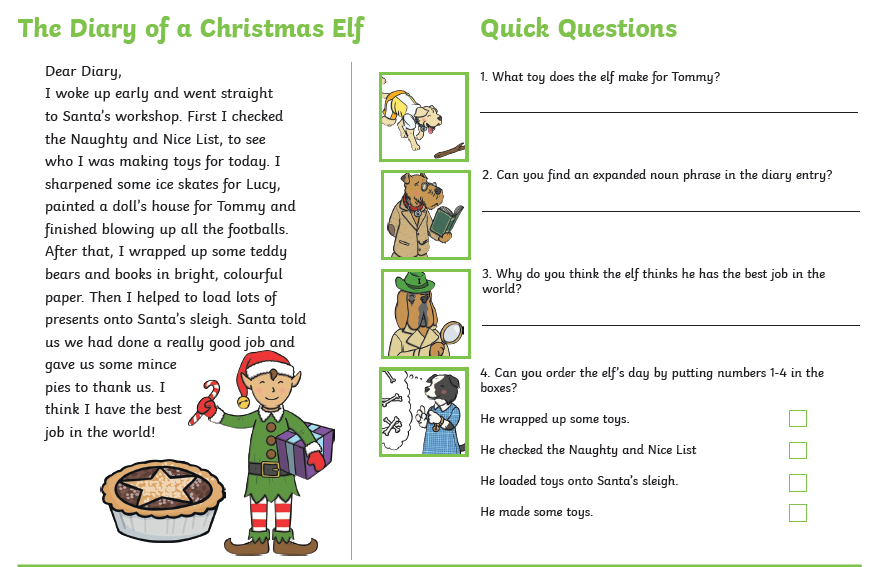 